Remote Learning - EYFSMonday 1st March 2021Below is a timetable guide of what we will be teaching today and the follow up activities for you to complete. The chat function will be available for any questions related to the learning  9.30AM LIVE Registration and Letters and Sounds Children will need something to write with if possible. Following onto LIVE Literacy  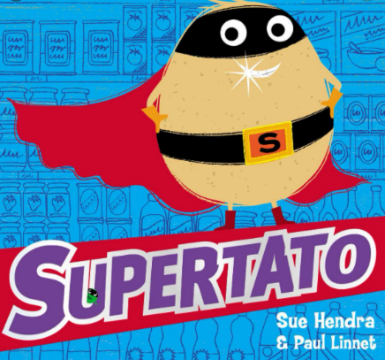 SUPERTATOFollow up activity: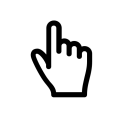 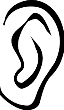 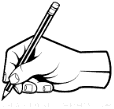 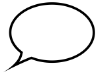 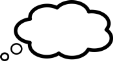 Encourage children to write a simple sentence using their phonic knowledge about the picture below.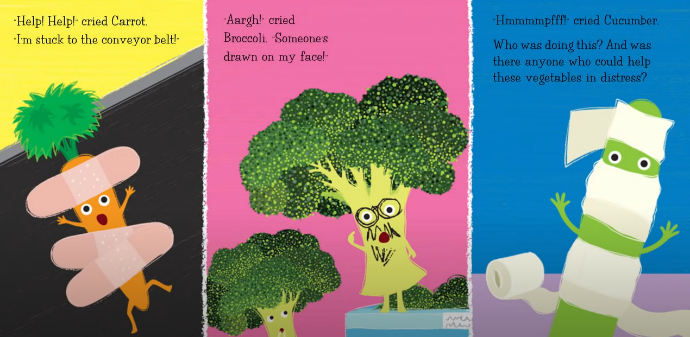 Think of your sentence.Say the sentence aloud.Use your sounds to write the sentence.Put a capital letter at the start of your sentence. Use Finger spaces in-between every word.Put a full stop at the end of your sentence.Check your sentence using the Writers Toolkit.Short brain break videos Move and Freeze: https://www.youtube.com/watch?v=388Q44ReOWE Boom Chicka Boom: https://www.youtube.com/watch?v=F2XVfTzel8E11.30 AM LIVE Mathematical Development Number Bonds to 10Watch the number bonds song (If you are feeling brave you can sing along) https://www.youtube.com/watch?v=nyH9pvMn76o Model writing the sums. Ten frame bonds to 10 PP Follow up activity: Print or draw some tens frames. Using 10 resources around the house can you make the number bonds. Complete the ten frames sheet. Short brain break videos Cosmic Yoga: https://cosmickids.com/watch/ (choose a clip that you would like to participate in). 1.15 PM LIVE registration Please bring any learning from this morning that you would like share with everyone.Follow onto LIVE afternoon activity Understanding the World. Watch the clip - What do you do https://www.youtube.com/watch?v=ckKQclquAXU Go through the People who help us PPFollow up activity:  Watch the clip about Occupations https://www.youtube.com/watch?v=r6Oxqyd5qUw Complete the people who help us cut and stick sheet. ** CHALLENGE **Can you write a who am I (Sheet in files) with a parent and post on earwig so the teachers can have a guess? LIVE Story Bring a teddy, a blanket and a drink to listen to the story, to end the day calmly. * Throughout the week individual Team calls for a short 1:1 reading session will happen *